Технологическая карта буква «С».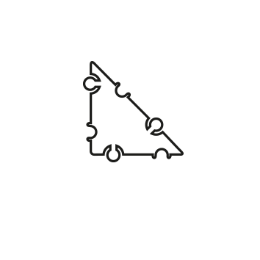 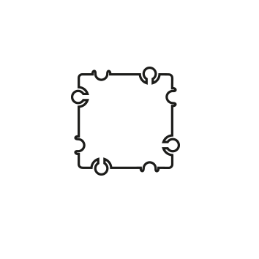 Название деталиКоличество деталейКвадрат2 шт.Треугольник равнобедренный 8 шт.